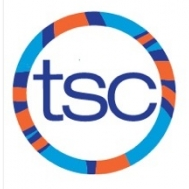 *Please arrive 15 mins prior to practice start.SUNDAYMONDAYTUESDAYWEDNESDAYTHURSDAYFRIDAYSATURDAY16:30-8:00pmCTech26:00-7:30pmHarbord 35:30-7:30amBenson*Dryland from 7:00-7:30am46:30-8:00pmCTech57:00-9:00am*Doors open at 6:45am.6786:30-8:00pmCTech96:00-7:30pmHarbord 105:30-7:30amBenson*Dryland from 7:00-7:30am116:30-8:00pmCTech Remembrance Day129:00-11:00amHarbord1314156:30-8:00pmCTech166:00-7:30pmHarbord 175:30-7:30amBenson*Dryland from 7:00-7:30am186:30-8:00pmCTech19York Invitational@Olympium20York Invitational@Olympium21226:30-8:00pmCTech236:00-7:30pmHarbord 245:30-7:30amBenson*Dryland from 7:00-7:30am25Border City Invite@Windsor(Team Travel)26Border City Invite@Windsor(Team Travel)27Border City Invite@Windsor(Team Travel)28296:30-8:00pmCTech306:00-7:30pmHarbord 